Part A: Measure to determine the sum of the interior angles of each of these regular polygons. Record your measurements and the sums of the interior angles. Do you notice any patterns or regularities? Explain.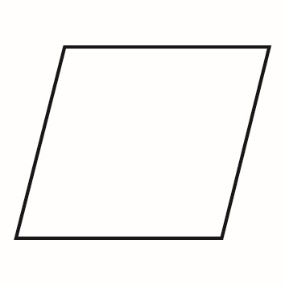 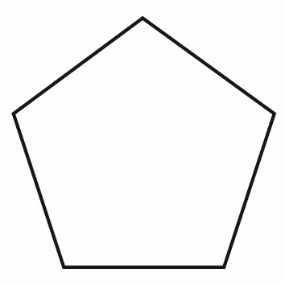 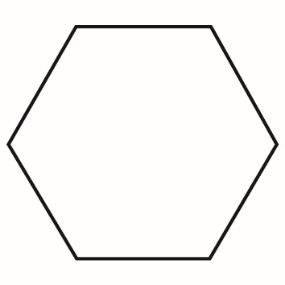 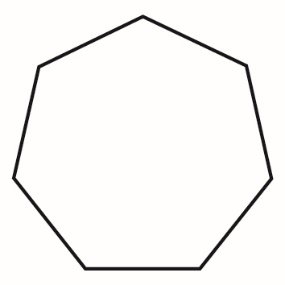 Part B: Decompose each of the shapes into triangles. The vertices of the triangles should coincide with the vertices 
of the polygon (i.e., no vertex of a triangle should be inside 
the polygon). How might you use what you know about the interior angles 
of a triangle to determine the sum of the interior angles of 
these polygons? If n represents the number of sides, write a formula you could use 
to determine the sum of the interior angles of any polygon.